lMADONAS NOVADA PAŠVALDĪBA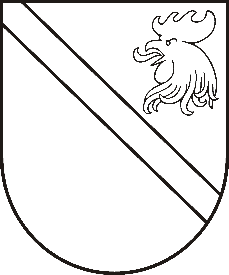 Reģ. Nr. 90000054572Saieta laukums 1, Madona, Madonas novads, LV-4801 t. 64860090, e-pasts: dome@madona.lv ___________________________________________________________________________MADONAS NOVADA PAŠVALDĪBAS DOMESLĒMUMSMadonā2020.gada 21.janvārī									       Nr.12									       (protokols Nr.2, 11.p.)Par saistošajiem noteikumiem Nr.1 “Grozījumi 27.09.2018. saistošajos noteikumos Nr.15 “Par Madonas novada pašvaldības sociālajiem pabalstiem”Izskatījusi saistošo noteikumu “Grozījumi 27.09.2018. saistošajos noteikumos Nr.15 “Par Madonas novada pašvaldības sociālajiem pabalstiem” projektu un paskaidrojuma rakstu, pamatojoties uz likuma “Par pašvaldībām” 43.panta 3.daļu,  Ministru kabineta 10.12.2019. noteikumu Nr. 603 ”Grozījumi Ministru kabineta  22.12.2009.noteikumos Nr. 1605 “Noteikumi par valsts sociālā nodrošinājuma  pabalsta un apbedīšanas pabalsta apmēru, tā pārskatīšanas kārtību un pabalstu piešķiršanas un izmaksas kārtību” 2.punktu, ņemot vērā 15.01.2020. Sociālo un veselības jautājumu komitejas un 21.01.2020. Finanšu un attīstības komitejas atzinumus, atklāti balsojot: PAR – 10 (Agris Lungevičs, Zigfrīds Gora, Ivars Miķelsons, Andrejs Ceļapīters, Antra Gotlaufa, Valda Kļaviņa, Andris Sakne, Rihards Saulītis, Aleksandrs Šrubs, Gatis Teilis), PRET – NAV, ATTURAS – NAV, Madonas novada pašvaldības dome  NOLEMJ:Apstiprināt saistošos noteikumus Nr.1 “Grozījumi 27.09.2018. saistošajos noteikumos Nr.15 “Par Madonas novada pašvaldības sociālajiem pabalstiem”.Uzdot lietvedības nodaļai saistošos noteikumus triju darba dienu laikā pēc to parakstīšanas nosūtīt atzinuma sniegšanai Vides aizsardzības un reģionālās attīstības ministrijai.							Informācijas tehnoloģiju nodaļai publicēt saistošos noteikumus pašvaldības mājas lapā un internetā.Noteikt, ka saistošie noteikumi stājas spēkā nākamajā dienā pēc to publicēšanas informatīvajā izdevumā “Madonas novada vēstnesis”.Kontroli par lēmuma izpildi uzdot pašvaldības izpilddirektorei V.Robaltei.Pielikumā: Saistošie noteikumi Nr.1 “Grozījumi 27.09.2018. saistošajos noteikumos Nr.15 “Par Madonas novada pašvaldības sociālajiem pabalstiem” un paskaidrojuma raksts..Domes priekšsēdētājs								          A.LungevičsG.Riekstiņš 64807291